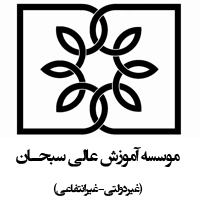 مدیر محترم آموزش با سلام و احترام، به یاری خداوند متعال جلسه دفاع از پاياننامه تحصيلي کارشناسی ارشد خانم/ آقاي...........................................................        به شماره دانشجویي ............................................. رشته ....................................................... گرايش ........................................... موسسه آموزش عالی سبحانتحت عنوان ................................................................................درساعت ................................. روز .................................... مورخ ..................................... برگزار گردید. بدین وسیله نتیجه این جلسه به شرح زیر جهت استحضار و اقدام مقتضی اعلام میگردد.   ارزشیابی پایان نامه:   قبول (با درجه:           و امتیاز: 				)      دفاع مجدد           غیرقابل قبول1-  عالی (20-19)     2-  بسیار خوب (99/18 – 18)    3- خوب (99/17 – 16)       4- قابل قبول (99/15 -14)نظر نماینده تحصیلات تکمیلی دانشگاه در جلسه دفاع دانشجو (لطفا مواردی که انجام شده است با علامت  * مشخص فرمایید.)   کلیه اعضای هیات داوران در تمام مدت برگزاری جلسه دفاع در جلسه حضور داشتند.   جلسه دفاع راس ساعت شروع و طبق برنامه خاتمه یافت.   بازبینی رساله و بررسی شکل ظاهری آن از نظر تایپ، فصل بندی، صفحه عنوان، چکیده فهرست ها و ..... انجام شده و ایرادی نداشت.     جو جلسه آزاد بود، پرسش و پاسخ انجام شد.     سایر موارد:                     نام و نام خانوادگی نماینده تحصیلات تکمیلی دانشگاه:                                             تاریخ و امضاء: